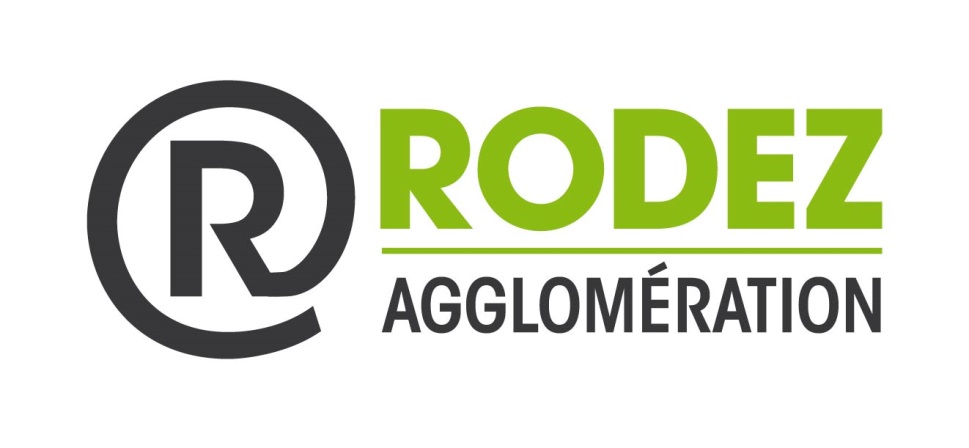 STARTUP CHALLENGE9- 10- 11 octobre 2020Centre de formationCCI Aveyron – Rodez – BourranDOSSIER DE CANDIDATURE ECRIT/ PORTEUR D’IDEECONCOURS STARTUP CHALLENGEPORTEUR PRINCIPAL DU PROJET□ Etudiants		□ Salarié		□ En recherche d’emploi	□ AutresLe porteur de projetNom ……………………………………………………………………………………………………………………………………………..Prénom ………………………………………………………………………………………………………………………………………..Société / Collectivité ………….………………………………………………………………………………………………………..Adresse ……………………………………………………………………………………………………………………………………….…………………………………………………………………………………………………………………………………………………….……………………………………………………………………………………………………………………………………………………Téléphone …………………………………………………………………Mail ……………………………………………………………………………………………………………………………………………INFORMATIONS SUR L’IDEE D’ENTREPRISEDescription des produits et services ……………………………………………………………………………………………………………………………………………………………………………………………………………………………………………………………………………………………………………………………………………………………………………………………………………………………………………………………………………………………………………………………………………………………………………………………………………………………………………………………………………………………………………………………………………………………………………………………………………………………………………………………………………………………………………………………………………………………………………………………………………………………………………………………………………………………………………………………………………………………………………………………………………………………………………………………………………………………………………………………………………………………………………………………………En quoi votre idée/projet vous semble-t-il viable économiquement ? Quelle est l’innovation, la valeur ajoutée ?...............................................................................................................................……………………………………………………………………………………………………………………………………………………………………………………………………………………………………………………………………………………………………………………………………………………………………………………………………………………………………………………………………………………………………………………………………………………………………………………………………………………………………………………………………………………………………………………………………………………………………………………………………………………………………………………………………………………………………………………………………………………………………………………………………………………………………………………………………………………………………………………………………………Quelles compétences souhaitez-vous trouver lors de cet évènement ?Marketing – Communication – Graphisme – Design – Finance – Comptabilité – Business Model – Juridique – Informatique (développement web/mobile, 3D, hardware…) – Technique (électronique, mécanique,…) – Prototypage        Autres : ……………………………………………………………………………………………………………………………………Prévoyez-vous de réaliser un prototype (impression 3D, découpe laser, autre…) ? OUI – NON Autre : ……………………………………………………………………………………………………………………………………MOTIVATIONS POUR PARTICIPER AU CONCOURS STARTUP CHALLENGEAvez-vous déjà créé une entreprise ou travaillé dans une startup ? .........................................................................................................................................................Pourquoi souhaitez-vous participer à STARTUP CHALLENGE ? Quelles sont vos motivations ?.........................................................................................................................................................……………………………………………………………………………………………………………………………………………………..En cas de victoire : Pensez-vous réellement créer votre entreprise ? OUI – NONEtes-vous prêt à vous associer avec certains de vos équipiers ? OUI – NONSerez-vous disponible pour participer au programme de pré-incubation ? OUI – NONAUTRES COMMENTAIRES………………………………………………………………………………………………………………………………………………………………………………………………………………………………………………………………………………………………………………………………………………………………………………………………………………………………………………………………………………………………………………………………………………………………………………………………………………………………………………………………………………………………………………………………………………………………………………………………………………………………………………………………………………………………………………………………………………………………………………………………………………………………………………………………………………………………………………………………………………………………………………………………………………………………………………………………………………………………………………………………………………………………………………………………………………………………………………………………………ENGAGEMENT DU PORTEURJE CERTIFIE SUR L’HONNEUR L’EXACTITUDE DE CES INFORMATIONS, ET JE M’ENGAGE A COMMUNIQUER A L’ORGANISATEUR TOUTE MODIFICATION EVENTUELLE.Date………………………………………Nom ……………………………………………………………………………………Signature	Pièces à joindre au dossier OBLIGATOIREMENT		- CV du porteur d’idée /de projet.		- Dossier de présentation de votre idée / projet.